BANDO VOUCHER DIGITALI I4.0 - C.C.I.A.A. di MESSINA  Dichiarazione sostitutiva atto notorio (art. 47 D.P.R. 445/2000) RENDICONTAZIONE Alla Camera di Commercio  Di Messina – Piazza Cavallotti n. 3  98122 	Messina (Me)  Il sottoscritto _______________________________________________________________________  nato a _____________________________________________ il	_______________________________ residente in _____________________________  via 	________________________  Cap________________________C.F___________________________    telefono _____________     e-mail___________________________IN QUALITÀ DI  TITOLARE/LEGALE RAPPRESENTANTE DELL’IMPRESA  Ragione sociale ______________________________________________________________________ con sede in_______________________________ Via       ________________________________  o unità locale operativa in _______________________ Via _________________________		 CAP__________  telefono    ________________   	e-mail    _______________________________________	 Indirizzo PEC________________________________________________________________________	 Codice Fiscale_________________________ Partita IVA  ___________________________________	 Iscritta al REA della Camera di Commercio di Messina al n._____________________________	 Settore di attività dell’impresa (codice ATECO) ____________________________________________ai sensi degli artt. 46 e 47 del D.P.R. 445 del 28/12/2000, consapevole delle responsabilità penali a cui può andare incontro in caso di dichiarazioni mendaci rese nella presente istanza o di esibizione di atti falsi o contenenti dati non rispondenti a verità (vedi art. 76 del DPR 445/2000);  ai fini della liquidazione del contributo per il “BANDO VOUCHER DIGITALI I4.0 della C.C.I.A.A. di MESSINA ANNO 2022”   DICHIARA  che le copie dei documenti di spesa allegati (fatture e quietanze di pagamento), elencati nel Prospetto analitico che segue, sono conformi agli originali in suo possesso. PROSPETTO ANALITICO DELLE SPESE SOSTENUTE  Al termine del progetto, sono state sostenute spese complessive pari a € ………………….. (IVA esclusa) documentate dalle seguenti fatture, di cui si allega copia conforme all'originale:  Inoltre si dichiara che si è provveduto al pagamento delle suddette fatture e si allega copia conforme all'originale della documentazione comprovante l'avvenuto pagamento:  Dichiara inoltre: 	di aver preso visione del “BANDO VOUCHER DIGITALE 4.0 – Anno 2022”; di essere una microimpresa, o piccola  impresa o media impresa come definite dall’Allegato I al Regolamento n. 651/2014/UE della Commissione Europea, avente sede legale e/o unità locali in provincia di Messina;  di essere attiva, in regola con l’iscrizione al Registro delle Imprese di Messina; la regolarità del pagamento del diritto annuale; che l’impresa non si trova in stato di fallimento, liquidazione (anche volontaria), amministrazione controllata, concordato preventivo o in qualsiasi altra situazione equivalente secondo la normativa vigente; che gli investimenti, dettagliatamente elencati, riguardano effettivamente ed unicamente il progetto per il quale la Camera di Commercio di Messina ha concesso il contributo di cui trattasi; che i titoli di spesa indicati nel rendiconto sono fiscalmente regolari ed integralmente pagati e l’importo risultante dal cumulo con eventuali altre agevolazioni, non è superiore ai costi effettivamente sostenuti e rendicontati. che le fatture  sono indicate al netto dell’IVA e di altre imposte e tasse; che le spese sostenute corrispondono fedelmente, in termini di tipologia d’investimento, ai preventivi prodotti in sede di presentazione della domanda di voucher; Il presente modulo firmato digitalmente è da inviare tramite TELEMACO, unitamente a: dichiarazione sostitutiva dell’atto di notorietà di cui all’art. 47 del D.P.R. 445/2000 usando esclusivamente il modello disponibile sul sito internet www.me.camcom.it, alla sezione Bandi firmata digitalmente dal titolare/legale rappresentante dell’impresa, in cui siano indicate le fatture  e gli altri documenti contabili aventi forza probatoria equivalente riferiti alle attività e/o agli investimenti realizzati, con tutti i dati per la loro individuazione e con la quale si attesti la conformità all’originale delle copie dei medesimi documenti di spesa;copia delle fatture e degli altri documenti di spesa di cui alla lettera a), debitamente quietanzati; tali documenti, per essere ammissibili, dovranno riportare la dicitura “Bando PID-ME2022"; copia dei pagamenti effettuati esclusivamente mediante transazioni bancarie verificabili (ri.ba., assegno, bonifico, ecc.);nel caso dell’attività formativa, dichiarazione di fine corso e copia dell’attestato di frequenza per almeno l’80% del monte ore complessivo. Il Responsabile dell'impresa si impegna inoltre ad informare i propri dipendenti dell'opportunità di effettuare il Digital Skill Voyager (DSV), al seguente link: https://www.dskill.eu/game.php; entro 10 giorni dal termine dell'attività formativa, comunicando l’avvenuta effettuazione all’indirizzo pid@me.legalmail.camcom.it;e)  una relazione finale firmata digitalmente dal Legale Rappresentante dell’impresa beneficiaria del voucher, di consuntivazione delle attività realizzate ed il Report di self-assessment di maturità digitale compilato “Selfi4.0” (il modello può essere trovato sul portale nazionale dei PID: https://www.puntoimpresadigitale.camcom.it/paginainterna/digital-assessment-scopriquanto-sei-digitale;  e/o il Report “Zoom 4.0” di assessment guidato, realizzato dal Digital Promoter della CCIAA.Tale documentazione dovrà essere inviata telematicamente entro 30 giorni dal termine ultimo di chiusura del progetto – come definito all’art. 7, comma 4 - pena la decadenza dal voucher. Sarà facoltà della Camera di commercio richiedere all’impresa tutte le integrazioni ritenute necessarie per un corretto esame della rendicontazione prodotta; la mancata presentazione di tali integrazioni,  entro e non oltre il termine di 7 giorni dalla ricezione della relativa richiesta comporta la decadenza dal voucher.  DATA                                                                                                                         FIRMA DIGITALE NORME PER LA TUTELA DELLA PRIVACY Ai sensi e per gli effetti di quanto previsto dagli artt. 13 e 14 del Regolamento (UE) 2016/679 del Parlamento Europeo e del Consiglio relativo alla protezione delle persone fisiche con riguardo al trattamento dei dati personali, nonché alla libera circolazione di tali dati (di seguito GDPR), la Camera di Commercio intende informarLa sulle modalità del trattamento dei dati personali acquisiti ai fini della presentazione e gestione della domanda di contributo.  Finalità del trattamento e base giuridica: i dati conferiti saranno trattati esclusivamente per le finalità e sulla base dei presupposti giuridici per il trattamento (adempimento di un obbligo legale al quale è soggetto il Titolare, nonché l’esecuzione di un compito di interesse pubblico, ex art. 6, par. 1, lett. c) ed e) del GDPR) di cui all’art. 1 del presente Bando. Tali finalità comprendono:  le fasi di istruttoria, amministrativa e di merito, delle domande, comprese le verifiche sulle dichiarazioni rese,  l’analisi delle rendicontazioni effettuate ai fini della liquidazione dei voucher.  Con la sottoscrizione della domanda di partecipazione, il beneficiario garantisce di aver reso disponibile la presente informativa a tutte le persone fisiche (appartenenti alla propria organizzazione ovvero esterni ad essa) i cui dati saranno forniti alla Camera di commercio per le finalità precedentemente indicate.  Obbligatorietà del conferimento dei dati: il conferimento dei dati personali da parte del beneficiario costituisce presupposto indispensabile per lo svolgimento delle attività previste dal Punto Impresa Digitale (PID) con particolare riferimento alla presentazione della domanda di contributo ed alla corretta gestione amministrativa e della corrispondenza nonché per finalità strettamente connesse all’adempimento degli obblighi di legge, contabili e fiscali. Il loro mancato conferimento comporta l’impossibilità di partecipare alla procedura per la concessione del contributo richiesto.  Soggetti autorizzati al trattamento, modalità del trattamento, comunicazione e diffusione: i dati acquisiti saranno trattati da soggetti appositamente autorizzati dalla Camera di commercio (comprese le persone fisiche componenti i Nuclei di valutazione di cui all’art. 11) nonché da altri soggetti, anche appartenenti al sistema camerale, appositamente incaricate e nominate Responsabili esterni del trattamento ai sensi dell’art. 28 del GDPR.  I dati saranno raccolti, utilizzati e trattati con modalità manuali, informatiche e telematiche secondo principi di correttezza e liceità ed adottando specifiche misure di sicurezza per prevenire la perdita dei dati, usi illeciti o non corretti ed accessi non autorizzati.  Alcuni dati potranno essere comunicati ad Enti Pubblici ed Autorità di controllo in sede di verifica delle dichiarazioni rese, e sottoposti a diffusione mediante pubblicazione sul sito camerale in adempimento degli obblighi di trasparenza ai sensi del D.lgs. 14 marzo 2013, n. 33. Resta fermo l’obbligo della CCIAA di comunicare i dati all’Autorità Giudiziaria o ad altro soggetto pubblico legittimato a richiederli nei casi previsti dalla legge.  Periodo di conservazione: i dati acquisiti ai fini della partecipazione al presente Bando saranno conservati per 10 anni + 1 anno ulteriore in attesa di distruzione periodica a far data dall’avvenuta corresponsione del contributo. Sono fatti salvi gli ulteriori obblighi di conservazione documentale previsti dalla legge.  Diritti degli interessati: agli interessati, di cui agli art. 13 e 14 del GDPR, è garantito l'esercizio dei diritti riconosciuti dagli artt. 15 ess. del GDPR. In particolare:  è garantito, secondo le modalità e nei limiti previsti dalla vigente normativa, l’esercizio dei seguenti diritti:   richiedere la conferma dell'esistenza di dati personali che lo riguardano;   conoscere la fonte e l'origine dei propri dati;   riceverne comunicazione intelligibile;  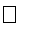 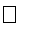  ricevere informazioni circa la logica, le modalità e le finalità del trattamento;   richiederne l'aggiornamento, la rettifica, l'integrazione, la cancellazione, la limitazione dei dati trattati in violazione di legge, ivi compresi quelli non più necessari al perseguimento degli scopi per i quali sono stati raccolti;   opporsi al trattamento, per motivi connessi alla propria situazione particolare;  esercitare i diritti di cui alla lettera a) mediante la casella di posta segreteria@me.camcom.it con idonea comunicazione;  proporre un reclamo al Garante per la protezione dei dati personali, ex art. 77 del GDPR, seguendo le procedure e le indicazioni pubblicate sul sito web ufficiale dell’Autorità: www.garanteprivacy.it.  7. Titolare, Responsabile della Protezione dei Dati e relativi dati di contatto: il titolare del trattamento dei dati è la Camera di commercio di Messina con sede legale in via Piazza Cavallotti n. 3 98122 Messina tel 090.7772226 email segreteria@me.camcom.it, pec: cciaa.messina@me.legalmail.camcom.it la quale ha designato il Responsabile della Protezione dei Dati (RPD), contattabile al seguente indirizzo e-mail: rpd@me.camcom.it         NUMERO FATTURA DATA FATTURA RAGIONE SOCIALE FORNITORE TIPLOGIA DISERVIZIOEROGATO(Consulenza, bene o formazione)IMPORTO (AL NETTO DI IVA) NUMERO FATTURA QUIETANZA DI PAGAMENTO (tipologia di pagamento e n° identificativo del documento) DATA DEL PAGAMENTO IMPORTO PAGATO 